MY BEDROOM VOCABULARYName:_______________________________________________________________________ Bed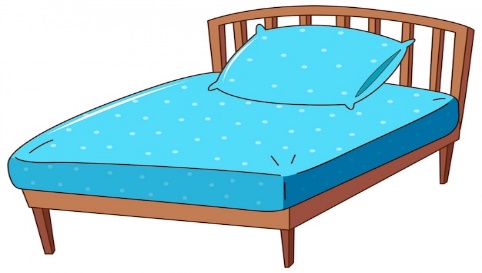 Fan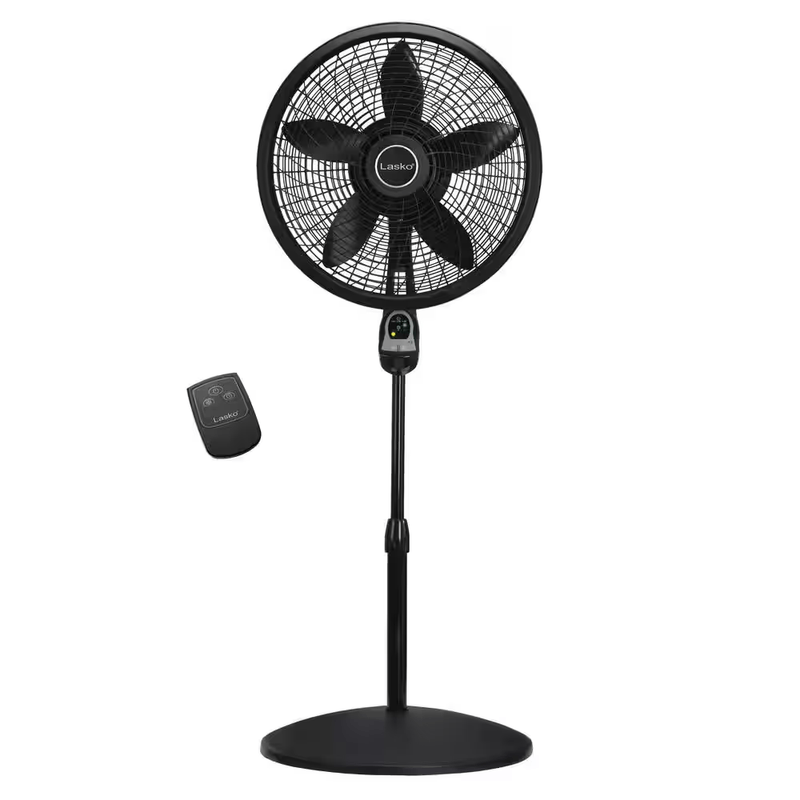 Closet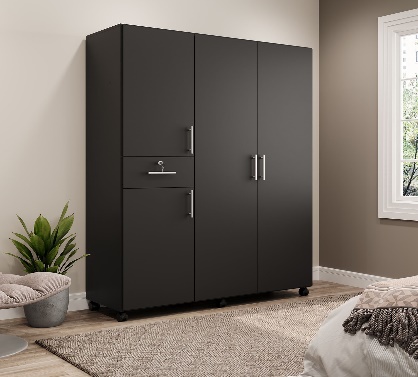 Pillow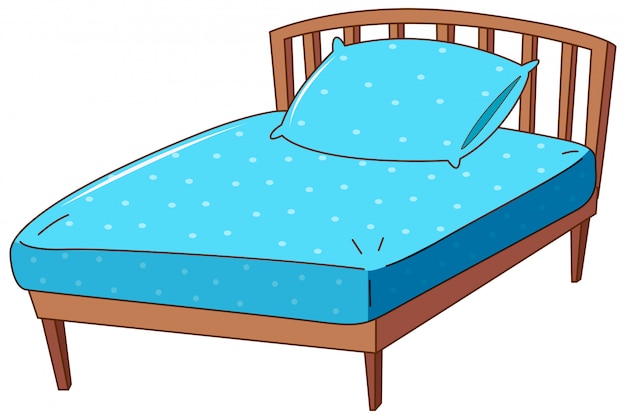 Lamp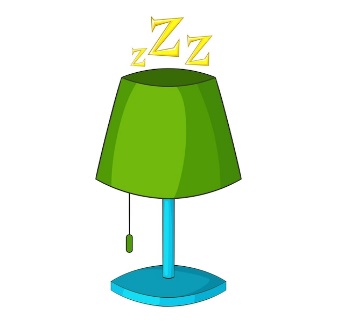 Blanket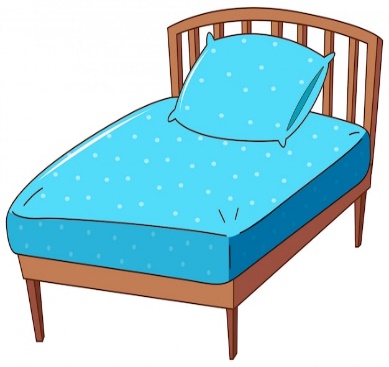 